请学生在规定的时间进入研究生信息系统进行免修免考申请。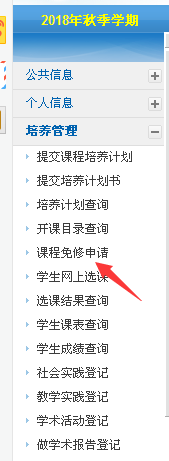 填写免修理由，并点击“申请”。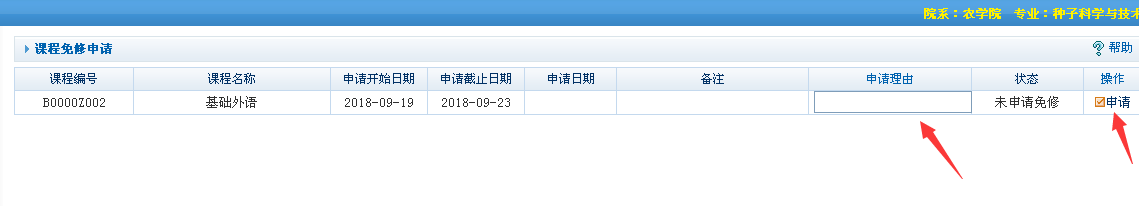 3、待研究生院审核通过，系统会自动认定成绩（优秀）。